Преподаватель Болонкина Екатерина Владимировна Задания по предметуСОЛЬФЕДЖИОна период с 13 по 19 апреля 2020 г.для первого класса (I8)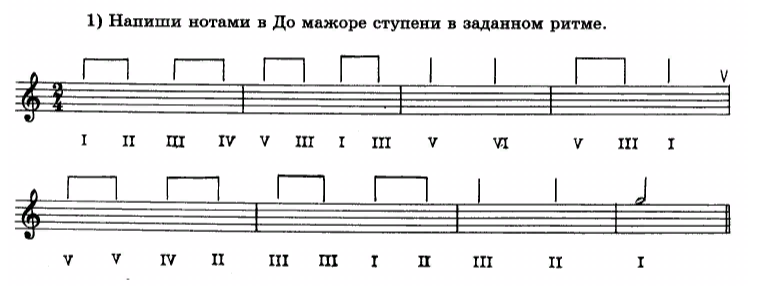 Перепиши № 100 в басовом ключедля второго класса (II8)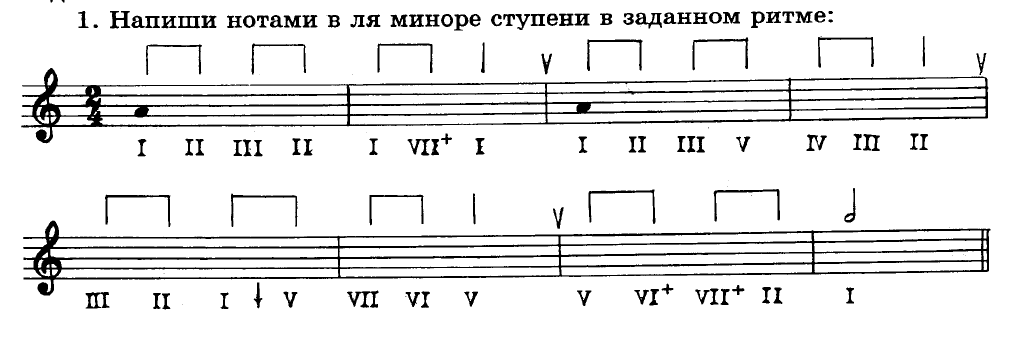 2) Досочини 2 такта в ре миноре: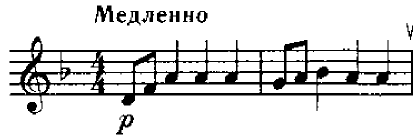 